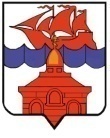 РОССИЙСКАЯ  ФЕДЕРАЦИЯКРАСНОЯРСКИЙ КРАЙТАЙМЫРСКИЙ ДОЛГАНО-НЕНЕЦКИЙ МУНИЦИПАЛЬНЫЙ РАЙОНХАТАНГСКИЙ СЕЛЬСКИЙ СОВЕТ ДЕПУТАТОВРЕШЕНИЕ11 августа 2015 года                                                                                                     № 209-РСОб отмене Решения Хатангского сельскогоСовета депутатов №208-РС от 10 июня 2015 года «О внесении изменений и дополнений в Устав сельского поселения Хатанга»            Рассмотрев заключение управления Министерства юстиции Российской Федерации по Красноярскому краю об отказе в государственной регистрации Устава сельского поселения Хатанга, руководствуясь статьями 27, 51 Устава сельского поселения Хатанга, Хатангский сельский Совет депутатов:РЕШИЛ:1. Отменить Решение Хатангского сельского Совета депутатов № 208-РС от 10 июня 2015 года «О внесении изменений и дополнений в Устав сельского поселения Хатанга».2. Настоящее Решение вступает в силу со дня его официального опубликования.Глава сельского поселения Хатанга                                                          А.В. Кулешов